Course unitDescriptor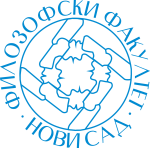 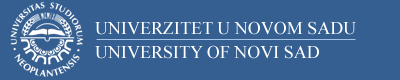 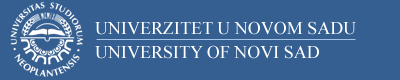 Course unitDescriptorFaculty of PhilosophyFaculty of PhilosophyGENERAL INFORMATIONGENERAL INFORMATIONGENERAL INFORMATIONGENERAL INFORMATIONStudy program in which the course unit is offeredStudy program in which the course unit is offeredPhilosophyPhilosophyCourse unit titleCourse unit titlePhilosophical MethodologyPhilosophical MethodologyCourse unit codeCourse unit code15ФМ00115ФМ001Type of course unit Type of course unit CompulsoryCompulsoryLevel of course unitLevel of course unitSecond cycle (Master’s)Second cycle (Master’s)Field of Study (please see ISCED)Field of Study (please see ISCED)Human Sciences (Philosophy and Ethics)Human Sciences (Philosophy and Ethics)Semester when the course unit is offeredSemester when the course unit is offeredwinterwinterYear of study (if applicable)Year of study (if applicable)IINumber of ECTS allocatedNumber of ECTS allocated6 ECTS6 ECTSName of lecturerName of lecturerDamir SmiljanićDamir SmiljanićName of contact personName of contact personUna PopovićUna PopovićMode of course unit deliveryMode of course unit deliveryFace-to-face learningFace-to-face learningCourse unit pre-requisites (e.g. level of language required, etc)Course unit pre-requisites (e.g. level of language required, etc)——PURPOSE AND OVERVIEW (max 5-10 sentences)PURPOSE AND OVERVIEW (max 5-10 sentences)PURPOSE AND OVERVIEW (max 5-10 sentences)PURPOSE AND OVERVIEW (max 5-10 sentences)The main goal of the course is enabling the students to systematize the methodological knowledge acquired during their bachelor studies and to know how to combine philosophical methods with types of philosophical thinking.The main goal of the course is enabling the students to systematize the methodological knowledge acquired during their bachelor studies and to know how to combine philosophical methods with types of philosophical thinking.The main goal of the course is enabling the students to systematize the methodological knowledge acquired during their bachelor studies and to know how to combine philosophical methods with types of philosophical thinking.The main goal of the course is enabling the students to systematize the methodological knowledge acquired during their bachelor studies and to know how to combine philosophical methods with types of philosophical thinking.LEARNING OUTCOMES (knowledge and skills)LEARNING OUTCOMES (knowledge and skills)LEARNING OUTCOMES (knowledge and skills)LEARNING OUTCOMES (knowledge and skills)The students are able to compare several philosophical methods and estimate which methodical approach is suitable to solve a particular problem.The students are able to compare several philosophical methods and estimate which methodical approach is suitable to solve a particular problem.The students are able to compare several philosophical methods and estimate which methodical approach is suitable to solve a particular problem.The students are able to compare several philosophical methods and estimate which methodical approach is suitable to solve a particular problem.SYLLABUS (outline and summary of topics)SYLLABUS (outline and summary of topics)SYLLABUS (outline and summary of topics)SYLLABUS (outline and summary of topics)Theory lessons:The concept of method in philosophical sense. Types of thinking in philosophy. The aporetic nature of philosophical thinking. Dialectic method (Plato, Hegel, Critical Theory). Skeptical method (Pyrrhonists, Montaigne, Descartes, Hume). Critical method (Kant, neocantians, Nelson, Husserl). Analytical method (Aristotle, scholastics, neopositivism, analytical philosophy). Hermeneutical method (Dilthey, Heidegger, Gadamer). Ludic method (Foucault, Lyotard, Deleuze, postmodernism). Systematological method (Kröner, Groos, Rescher). Pluralism of methods and the concept of metaphilosophy. Practical lessons:Critical analysis of texts which belong to different methodological traditions, the comparison of methods, discussion of problems which are inherent to each method.Theory lessons:The concept of method in philosophical sense. Types of thinking in philosophy. The aporetic nature of philosophical thinking. Dialectic method (Plato, Hegel, Critical Theory). Skeptical method (Pyrrhonists, Montaigne, Descartes, Hume). Critical method (Kant, neocantians, Nelson, Husserl). Analytical method (Aristotle, scholastics, neopositivism, analytical philosophy). Hermeneutical method (Dilthey, Heidegger, Gadamer). Ludic method (Foucault, Lyotard, Deleuze, postmodernism). Systematological method (Kröner, Groos, Rescher). Pluralism of methods and the concept of metaphilosophy. Practical lessons:Critical analysis of texts which belong to different methodological traditions, the comparison of methods, discussion of problems which are inherent to each method.Theory lessons:The concept of method in philosophical sense. Types of thinking in philosophy. The aporetic nature of philosophical thinking. Dialectic method (Plato, Hegel, Critical Theory). Skeptical method (Pyrrhonists, Montaigne, Descartes, Hume). Critical method (Kant, neocantians, Nelson, Husserl). Analytical method (Aristotle, scholastics, neopositivism, analytical philosophy). Hermeneutical method (Dilthey, Heidegger, Gadamer). Ludic method (Foucault, Lyotard, Deleuze, postmodernism). Systematological method (Kröner, Groos, Rescher). Pluralism of methods and the concept of metaphilosophy. Practical lessons:Critical analysis of texts which belong to different methodological traditions, the comparison of methods, discussion of problems which are inherent to each method.Theory lessons:The concept of method in philosophical sense. Types of thinking in philosophy. The aporetic nature of philosophical thinking. Dialectic method (Plato, Hegel, Critical Theory). Skeptical method (Pyrrhonists, Montaigne, Descartes, Hume). Critical method (Kant, neocantians, Nelson, Husserl). Analytical method (Aristotle, scholastics, neopositivism, analytical philosophy). Hermeneutical method (Dilthey, Heidegger, Gadamer). Ludic method (Foucault, Lyotard, Deleuze, postmodernism). Systematological method (Kröner, Groos, Rescher). Pluralism of methods and the concept of metaphilosophy. Practical lessons:Critical analysis of texts which belong to different methodological traditions, the comparison of methods, discussion of problems which are inherent to each method.LEARNING AND TEACHING (planned learning activities and teaching methods) LEARNING AND TEACHING (planned learning activities and teaching methods) LEARNING AND TEACHING (planned learning activities and teaching methods) LEARNING AND TEACHING (planned learning activities and teaching methods) Dialogic method, text analysis, Power Point presentation of main topicsDialogic method, text analysis, Power Point presentation of main topicsDialogic method, text analysis, Power Point presentation of main topicsDialogic method, text analysis, Power Point presentation of main topicsREQUIRED READINGREQUIRED READINGREQUIRED READINGREQUIRED READING1. Carnap, R.: Philosophy and Logical Syntax; 2. Gadamer, H.-G.: Truth and Method; 3. Kant, : Critique of Pure Reason; 4. Lyotard, J.-F.: The Differend; 5. Plato: Parmenides; 6. Rescher, N.: The Strife of Systems; 7. Russell, B.: Problems of Philosophy; 8. Sextus Empiricus: Outlines of Pyrrhonism; 9. Smiljanić, D.: Aporetika. 1. Carnap, R.: Philosophy and Logical Syntax; 2. Gadamer, H.-G.: Truth and Method; 3. Kant, : Critique of Pure Reason; 4. Lyotard, J.-F.: The Differend; 5. Plato: Parmenides; 6. Rescher, N.: The Strife of Systems; 7. Russell, B.: Problems of Philosophy; 8. Sextus Empiricus: Outlines of Pyrrhonism; 9. Smiljanić, D.: Aporetika. 1. Carnap, R.: Philosophy and Logical Syntax; 2. Gadamer, H.-G.: Truth and Method; 3. Kant, : Critique of Pure Reason; 4. Lyotard, J.-F.: The Differend; 5. Plato: Parmenides; 6. Rescher, N.: The Strife of Systems; 7. Russell, B.: Problems of Philosophy; 8. Sextus Empiricus: Outlines of Pyrrhonism; 9. Smiljanić, D.: Aporetika. 1. Carnap, R.: Philosophy and Logical Syntax; 2. Gadamer, H.-G.: Truth and Method; 3. Kant, : Critique of Pure Reason; 4. Lyotard, J.-F.: The Differend; 5. Plato: Parmenides; 6. Rescher, N.: The Strife of Systems; 7. Russell, B.: Problems of Philosophy; 8. Sextus Empiricus: Outlines of Pyrrhonism; 9. Smiljanić, D.: Aporetika. ASSESSMENT METHODS AND CRITERIAASSESSMENT METHODS AND CRITERIAASSESSMENT METHODS AND CRITERIAASSESSMENT METHODS AND CRITERIAParticipating in lectures: 15 pointsPractical classes: 15 pointsPaper: 20 pointsOral exam: 50 pointsParticipating in lectures: 15 pointsPractical classes: 15 pointsPaper: 20 pointsOral exam: 50 pointsParticipating in lectures: 15 pointsPractical classes: 15 pointsPaper: 20 pointsOral exam: 50 pointsParticipating in lectures: 15 pointsPractical classes: 15 pointsPaper: 20 pointsOral exam: 50 pointsLANGUAGE OF INSTRUCTIONLANGUAGE OF INSTRUCTIONLANGUAGE OF INSTRUCTIONLANGUAGE OF INSTRUCTIONEnglishEnglishEnglishEnglish